ZAMST EK-5 PÕLVETUGI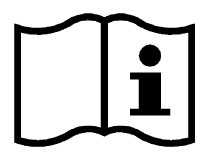 KASUTUSJUHENDAlljärgnev juhend tuleb enne toote kasutamist hoolikalt läbi lugeda.Kavandatud kasutus: Põlveliigese kaitse ja toestamine. *Käesolev toode ei ole mõeldud raviotstarbeks.* Käesolev toode on mõeldud põlve toetamiseks; kuid see ei hoia ära kõiki põlvevigastusi.Toodet ei tohi kasutada alltoodud juhtudel:-Kui toote kasutamise piirkonnas esineb lõikehaavu, luumurde, tundetust, paistetust või löövet.Ohutusabinõud:- Kui toote kasutamise ajal esineb valu, paistetus, nahaärritus, ebamugavus või muud ebatavaline reaktsioon, siis tuleb toote kasutamine lõpetada ning konsulteerida arstiga. -Kui teil on tundlik nahk või kui teil esineb allergiat, siis võib toote kasutamine põhjustada löövet või allergilisi reaktsioone. Selliste sümptomite esinemise korral tuleb toote kasutamine lõpetada ning konsulteerida arstiga.-Toodet ei tohi kasutada magamise ajal. Kui toode magamise ajal valesse asendisse liigub või kui seda kasutatakse pikema aja vältel, võib see häirida vereringet.-Kui kehaosa on pikemat aega toestatud, võib see avaldada kahjulikku mõju vereringele või tekitada ebamugavust. Sellise olukorra vältimiseks on soovitav toode regulaarselt eemaldada ning hiljem soovitud kohale uuesti tagasi asetada.-Toodet ei tohi kasutada, kui see on katki või kulunud või kui takjakinnitus ei tööta.- Enne toote kasutamist tuleb veenduda, et tegemist on õiges suuruses tootega. (Vt. pakendil toodud suuruste tabelit ja toote sees asuvat suurusnumbri etiketti.)-Rihma ei tohi liiga kõvasti kinni tõmmata ning tugi ei tohi avaldada liiga tugevat survet.- Kui toode nihkub oma kohalt või lõtvub, siis tuleb toode vastavalt punktis “Kuidas kasutada” toodud juhistele uuesti paigaldada.- Toodet ei tohi muuta ega parandada. See võib muuta toote kasutuskõlbmatuks ja/või põhjustada kehavigastusi.-Toodet ei tohi põletada. Suits võib teie tervist kahjustada.Toote kahjustamise ennetamiseks:- Toode võib higistamise või muude vedelike toimel värvi muuta. Toode võib selle all või lähedal kantavatele riietele värvi anda.- Veenduge, et takjakinnitused ei puutuks toote tagaosas kasutatud võrkmaterjali või muu kanga vastu, kuna need võivad nimetatud materjale kahjustada.Kuidas kasutada (vt joonis inglise keelses juhednis): *Joonistel on kujutatud paremat põlve. (Toode ei ole mõeldud spetsiaalselt paremal või vasakul pool kasutamiseks.)Mähkige tugi tagantpoolt ümber põlve. Toote logo peab paiknema põlve alumises osas. (Joonis 1)Jalg peab olema sirutatud asendis. Kinnitage esmalt takjakinnitus (B). Auk peab jääma põlvekedra ülemise osaga kohakuti . (Joonis2)Kinnitage alumine takjakinnitus (c). Asetage tugiside nii, et põlvekeder oleks august nähtaval (joonis 3).Kinnitage takjakinnitus (A). Vajadusel pingutage kinnitusi tugevema kompressiooni tagamiseks. (Joonis 4 ja 5)Tõmmake reie ristrihmasid ühtlase jõuga suunaga tahapoole ja kinnitage need (Joonis 6)Sirutage põlv ja veenduge, et toode ei oleks kortsus ega muudaks asendit jala painutamisel.Toode korrektselt kinnitatud (Joonis 7)a.eest vaade b. Lateraalne vaade c.tagantpoolt vaadeKuidas pesta: -Pesta käsitsi pehmetoimelise pesuvahendiga ning lasta õhu käes kuivada. -Toodet ei tohi kuivatada pesukuivatis.Toodet ei tohi keemiliselt puhastada ega triikida. Mitte kasutada kloori sisaldavaid tooteid, sealhulgas pleegitusaineid.  Need võivad toodet kahjustada.-Toode võib värvi anda.  Toodet ei tohi pesta koos valge või värvilise pesuga.Koostis: Nailon, polüuretaan, polüester, kloropreenkumm, akrüülkummMaaletooja:A2K Sport OÜ, Papiniidu 5, Pärnu, Tel: 44 52 936; fax:44 52 938, e-mail: info@a2k.ee, www.a2k.ee